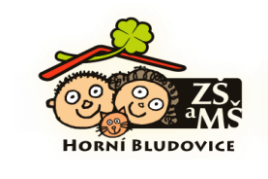 ÚdajeožákoviZákladní škola a Mateřská škola Horní Bludovice, příspěvková organizace, Horní Bludovice 202, 739 37 Horní BludovicePŘIHLÁŠKA DO ŠKOLNÍ DRUŽINY NA ŠKOLNÍ ROK 2023/2024Jméno a příjmení: 	Třída: 	Datum narození: 	Zdravotní pojišťovna: 	Adresa trvalého pobytu:	Další důležitá sdělení (např. informace o zdravotním stavu,alergie atp.):Údaje o zákonných zástupcích dítěte– otecJméno a příjmení:	Adresa trvalého pobytu:	Tel.: 	Email: 	Údaje o zákonných zástupcích dítěte–matkaJméno a příjmení:	Adresa trvalého pobytu:	Tel.: 	Email: 	Zákonní zástupci žáka sdělují podle §9 odst. 5vyhlášky č.74/2005Sb.o zájmovém vzdělávání, ve znění pozdějších předpisů, rozsah docházky účastníka družiny:Zákonní zástupci žáka sdělují podle §9odst. 5 vyhlášky č.74/2005Sb.o zájmovém vzdělávání, ve znění pozdějších předpisů, způsob odchodu účastníka družiny:Datum prvního dne nástupu žáka do školní družiny:	Žák bude navštěvovat ranní školní družinu:	Ano/NePokynyk platbám:Zájmové vzdělávání ve školní družině se poskytuje za úplatu na základě zákona č. 561/2004 Sb. a vyhlášky č. 74/2005 Sb. o zájmovém vzdělávání. Úplata ve výši 180 Kč/měsíčně v hotovosti, nejpozději k pátému dni daného měsíce.Přednostně jsou přijímáni nejmladší žáci I., II., III. tříd, v případě volných míst i žáci starší, a to na základě řádně vyplněné a včas podané přihlášky. Pokud bude žák odcházet ze školní družiny v jiný čas, než je uvedeno v přihlášce, musí být vyzvednut zákonným zástupcem nebo osobou jím pověřenou v přihlášce.Svým podpisem stvrzuji, že jsem byl seznámen s vnitřním řádem školní družiny.V Horních Bludovicích dne:	Podpis zák. zástupce:____________________densám/v doprovoduČas odchodu*změny+podpis zák.zástupce**PoÚtStČtPájméno,příjmení a datum narozenípověřené  osobytelefonVztah k žákovipodpiszák. zástupce**